Педагогический ПРОФстарт!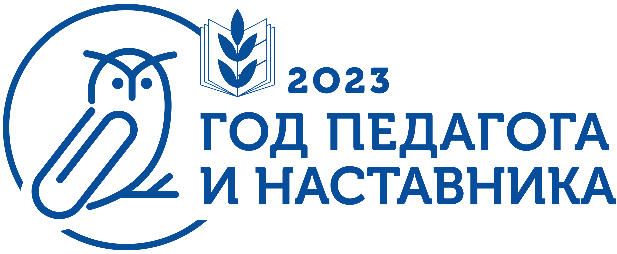 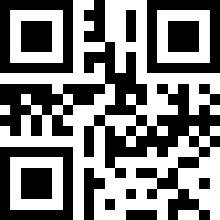 Дорогой коллега! Если ты молод! Пришел впервые работать в образовательную организацию! Если у тебя много планов: стать профессионалом своего дела, стать любимым педагогом своих воспитанников, обрести новых друзей в лице своих коллег и достичь карьерного роста-тебе по пути с Общероссийским Профсоюзом образования и с нами, с Молодежным Советом Барнаульской городской организации! Вступи в Профсоюз! Получи практико-ориентированный  профсоюзный кейс в подарок от Барнаульской городской организации, ты всегда сможешь получать профсоюзную поддержку при участии в ПРОФконкурсах, обрести друга-наставника в своём педагогическом коллективе, стать участником дисконт-программ Профсоюза и быть активным членом педагогического коллектива! Будь с нами! А накануне 1 сентября –получи Подарок от ПРОФСОЮЗА у своего председателя первички!Молодёжный Совет Барнаульской городской организации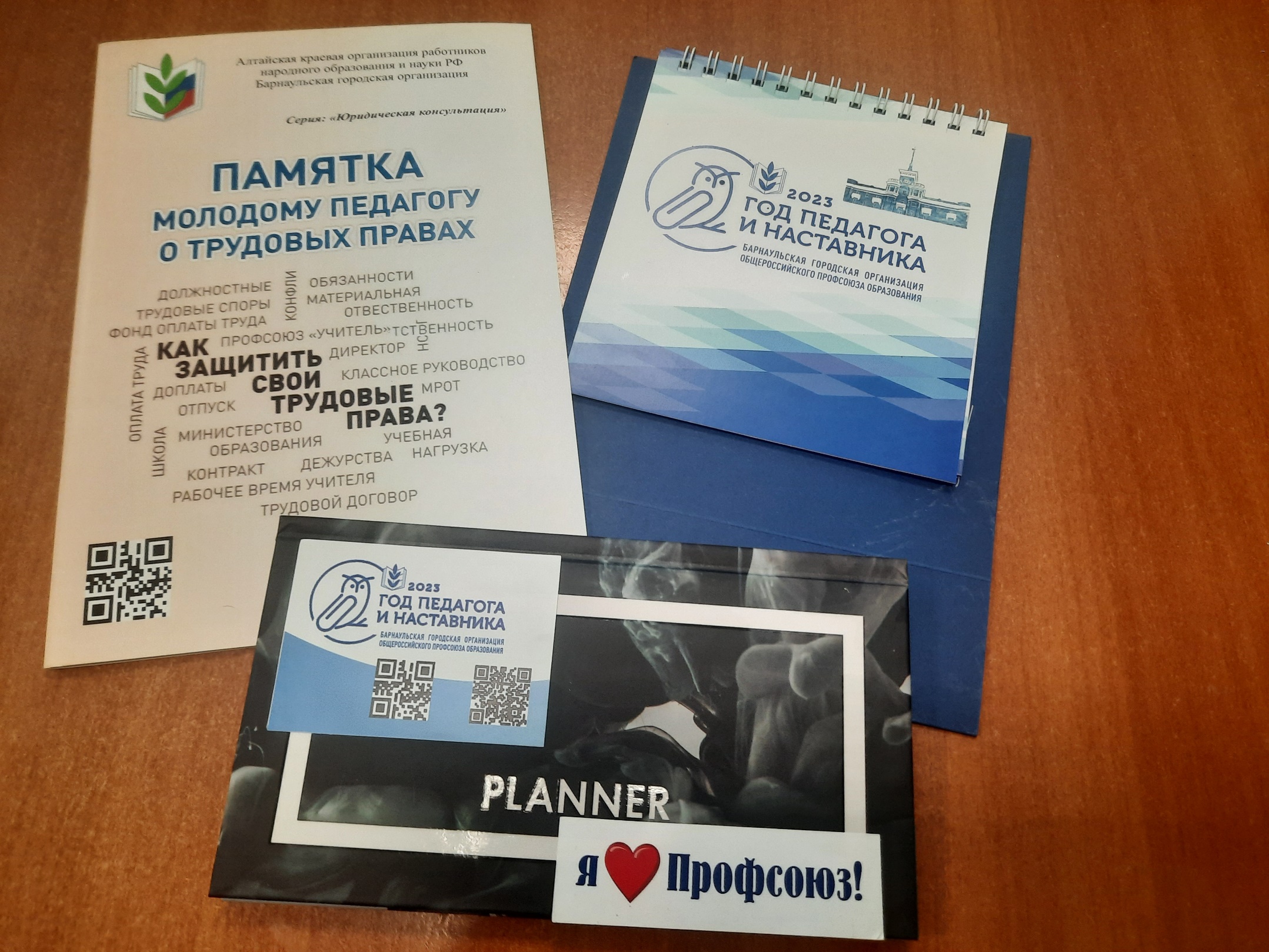 